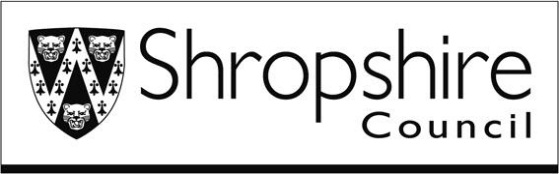 Notice under Section 39 of the Gambling Act 2005Occasional Use of Track for Purpose of BettingThis notice is to be used by the occupier or person responsible for the event at a track who wishes to authorise occasional and infrequent betting activities in accordance with section 39 of The Gambling Act 2005. Occasional Use Notices can be relied upon for 8 days or fewer over a calendar year.Declaration(i) The information contained in this form is correct to the best of my knowledge and belief.(ii) I understand that it is an offence:Without reasonable excuse to give to the licensing authority information which is false ormisleading;To use premises, or causes or permit premises to be used to provide facilities for betting (whetherby making or accepting bets, by acting as a betting intermediary or by providing other facilities forthe making or accepting bets) in contravention of this notice.And that a person guilty of either of the above shall be liable on summary conviction to imprisonmentnot exceeding 51 weeks, a fine not exceeding level 5 on the standard scale or both.What the Gambling Act says: -Section 37 - Use of premisesA person commits an offence if he uses premises, or causes or permits premises to be used, to—provide facilities for betting (whether by making or accepting bets, by acting as a bettingintermediary or by providing other facilities for the making or accepting of bets).Does not apply in relation to the use of a track by a person for accepting bets if the use is authorisedby a premises licence (whether or not held by him).A person guilty of an offence under this section shall be liable on summary conviction to—(a) imprisonment for a term not exceeding 51 weeks,(b) a fine not exceeding level 5 on the standard scale, or(c) both.Section 39 – Occasional Use NoticeA person who accepts bets on a track, or who causes or permits premises to be used for theacceptance of bets, does not commit an offence under section 37 if—(a) a notice has been given under this section in respect of the track, and(b) the activity is carried on in accordance with the notice.A notice under this section (an “occasional use notice”) in respect of a track may be given only by aperson who is—(a) responsible for the administration of events on the track, or(b) an occupier of the track.An occasional use notice must—(a) be given in writing to the licensing authority for any area in which the track is wholly or partlysituated, and(b) be copied to either—(i) in England and Wales, the chief officer of police for any area in which the track is wholly or partlysituated, or(ii) in Scotland, the chief constable of the police force maintained for the police area comprising thatarea. The personal details of applicant -named person must be (a) responsible for the administration of the event on the track, or (b) an occupier of the track The personal details of applicant -named person must be (a) responsible for the administration of the event on the track, or (b) an occupier of the track The personal details of applicant -named person must be (a) responsible for the administration of the event on the track, or (b) an occupier of the track The personal details of applicant -named person must be (a) responsible for the administration of the event on the track, or (b) an occupier of the track The personal details of applicant -named person must be (a) responsible for the administration of the event on the track, or (b) an occupier of the track The personal details of applicant -named person must be (a) responsible for the administration of the event on the track, or (b) an occupier of the track1. Your name 1. Your name 1. Your name 1. Your name 1. Your name 1. Your name TitleMr  Mrs  Miss  Ms  Other (please state) Mr  Mrs  Miss  Ms  Other (please state) Mr  Mrs  Miss  Ms  Other (please state) Mr  Mrs  Miss  Ms  Other (please state) Mr  Mrs  Miss  Ms  Other (please state) SurnameForenames2. Your current address (We will use this address to correspond with you)2. Your current address (We will use this address to correspond with you)2. Your current address (We will use this address to correspond with you)2. Your current address (We will use this address to correspond with you)2. Your current address (We will use this address to correspond with you)2. Your current address (We will use this address to correspond with you)Post town Post town Post town Postcode Postcode Postcode 3. Other contact details3. Other contact details3. Other contact details3. Other contact details3. Other contact details3. Other contact detailsTelephone numbersDaytimeEvening (optional)Mobile (optional)Telephone numbersDaytimeEvening (optional)Mobile (optional)Telephone numbersDaytimeEvening (optional)Mobile (optional)Telephone numbersDaytimeEvening (optional)Mobile (optional)Telephone numbersDaytimeEvening (optional)Mobile (optional)E-Mail address(if available) E-Mail address(if available) E-Mail address(if available) E-Mail address(if available) E-Mail address(if available) Capacity of person giving notice Capacity of person giving notice  Person responsible for administration of events on the trackOccupier of the Track Person responsible for administration of events on the trackOccupier of the Track Person responsible for administration of events on the trackOccupier of the Track Person responsible for administration of events on the trackOccupier of the Track4. Address of track 4. Address of track 4. Address of track 4. Address of track 4. Address of track 4. Address of track Post TownPost TownPost TownPost TownPost Code Post Code Date of eventDate of eventDate of eventDate of eventStart/End timeStart/End timeNumber of Occasional Use Notices applied in respect of this track in a current year Number of Occasional Use Notices applied in respect of this track in a current year Number of Occasional Use Notices applied in respect of this track in a current year Number of Occasional Use Notices applied in respect of this track in a current year Number of Occasional Use Notices applied in respect of this track in a current year 5.Checklist – I shall (please mark the appropriate boxes with an X)5.Checklist – I shall (please mark the appropriate boxes with an X)5.Checklist – I shall (please mark the appropriate boxes with an X)5.Checklist – I shall (please mark the appropriate boxes with an X)5.Checklist – I shall (please mark the appropriate boxes with an X)Send a copy of this notice to the licensing authority for the area in which the track is locatedSend a copy of this notice to the licensing authority for the area in which the track is locatedSend a copy of this notice to the licensing authority for the area in which the track is locatedSend a copy of this notice to the licensing authority for the area in which the track is locatedSend a copy of this notice to the licensing authority for the area in which the track is locatedSend a copy of this notice to the chief officer of police for the area in which the track is locatedSend a copy of this notice to the chief officer of police for the area in which the track is locatedSend a copy of this notice to the chief officer of police for the area in which the track is locatedSend a copy of this notice to the chief officer of police for the area in which the track is locatedSend a copy of this notice to the chief officer of police for the area in which the track is locatedIf the track is situated in one or more licensing authority areas, send a copy of this notice to eachadditional licensing authorityIf the track is situated in one or more licensing authority areas, send a copy of this notice to eachadditional licensing authorityIf the track is situated in one or more licensing authority areas, send a copy of this notice to eachadditional licensing authorityIf the track is situated in one or more licensing authority areas, send a copy of this notice to eachadditional licensing authorityIf the track is situated in one or more licensing authority areas, send a copy of this notice to eachadditional licensing authorityIf the track is situated in one or more police areas, send a copy of this notice to each additional chiefofficer of policeIf the track is situated in one or more police areas, send a copy of this notice to each additional chiefofficer of policeIf the track is situated in one or more police areas, send a copy of this notice to each additional chiefofficer of policeIf the track is situated in one or more police areas, send a copy of this notice to each additional chiefofficer of policeIf the track is situated in one or more police areas, send a copy of this notice to each additional chiefofficer of policeSignatureDatePrinted nameLicensing TeamBusiness and Consumer Protection ServiceShropshire CouncilShirehallAbbey ForegateShrewsbury Shropshire SY2 6ND